                                                                                  F/I/4.2/03/01 – wyd. 7 z dn. 12.04.2016 r.    Podstawa prawna:1.Ustawa Prawo o aktach stanu cywilnego z dnia 28 listopada 2014 r.- art. 702.Ustawa o opłacie skarbowej z dn. 16 listopada 2006 r.3.Rozporządzenie Ministra Finansów z dn. 28 września 2007 r. w sprawie zapłaty opłaty skarbowejI Wymagane dokumenty1.Dowody osobiste rodziców-do wgląduII OpłatyOpłata skarbowa za zmianę imienia dziecka -11 złOpłatę należy wnieść w Kasie Urzędu Miejskiego w Płońsku - parter budynku, kasa czynna pon. od godz.8:00 –18:00 (przerwy 11:00 –11:30, 15:00 – 16:00) wt.- pt. od godz. 8:00 – 15:15 (przerwa 11:00 – 11:30) lub bezgotówkowo na konto Urzędu – nr rachunku 30 8230 0007 0004 5636 2000 0001 (Bank Spółdzielczy w Płońsku)III Termin załatwienia sprawyNiezwłocznieIV Jednostka odpowiedzialnaUrząd Stanu Cywilnego, ul. Płocka 39, 09-100 Płońsk. pon. 8.00-18.00, wt.-pt. 8.00-16.00Przyjęcie dokumentów/Załatwienie sprawy:Urząd Stanu Cywilnego (wejście od ul.1 –ego Maja lub ul. ZWM)tel. 023 662 29 09e-mail: plonsk@plonsk.pl V Tryb odwoławczyNie przysługuje                                                                                  F/I/4.2/03/01 – wyd. 7 z dn. 12.04.2016 r.    VI UwagiW celu zmiany imienia dziecku w ciągu 6 miesięcy od daty sporządzenia aktu urodzenia rodzice powinni  złożyć w USC pisemne oświadczenie o zmianie imienia.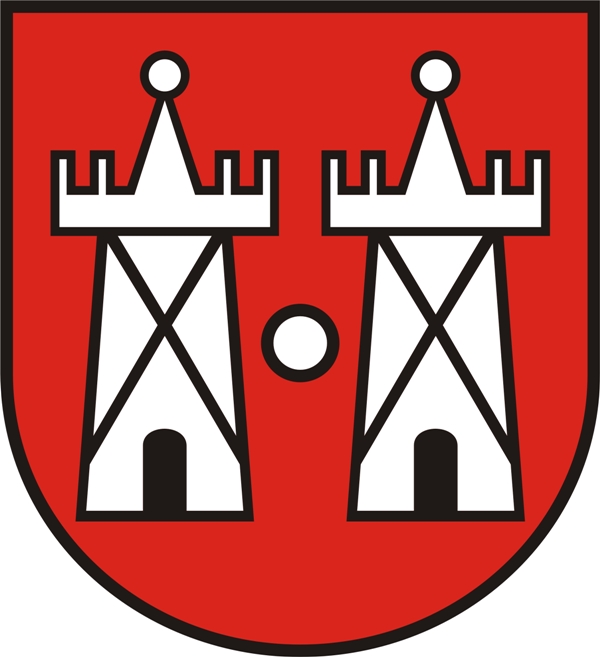 KARTA INFORMACYJNAUSC.K15KARTA INFORMACYJNAStrona 1 z 2ZMIANA IMIENIA DZIECKAWydanie: 2ZMIANA IMIENIA DZIECKAData wydania:12.09.2016 r.KARTA INFORMACYJNAUSC.K15KARTA INFORMACYJNAStrona 2 z 2ZMIANA IMIENIA DZIECKAWydanie: 2ZMIANA IMIENIA DZIECKAData wydania:12.09.2016 r.Opracowała/dataSprawdził/Zatwierdził/DataNr egz.B.Cywińska-Różycka,	12.09.2016PodinspektorA.Szymańska, 13.09.2016 r.Z-ca kierownika